Agenda ALV 17 maart 2019						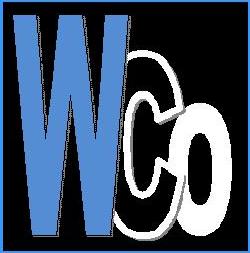        Opening2.	Notulen vorige vergadering3.	Verslag secretaris4.	Verslag penningmeester exploitatie 2018 begroting 2019-205.	Verslag kascommissie6.	Nieuw lid kascommissie7.	Contributie 20208.	Bestuursverkiezing 	•	Aftredend en herkiesbaar Frank van Brakel  9.	Activiteiten 201911.	Rondvraag12. 	Sluiting